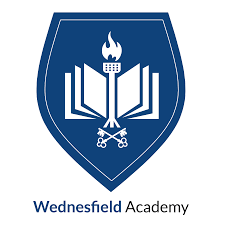 Please email completed application form to: abrough@wednesfieldacademy.co.uk   Closing date for applications is Friday 12th January 2024.Personal Details	Personal Details	Personal Details	Personal Details	Full NameFormFull AddressPostcodeContact NumberDate of BirthEmail This section only needs to be filled in by students who do not currently attend Wednesfield Academy.
We will require the contact details for your Head of Year for a character/academic reference.  Applications will not be considered until we have received this reference.On Results Day, if you wish to be considered for a place and have met the entry requirements, you must bring your GCSE results into school along with either your birth certificate or passport (original documents only please as we are not able to accept copies).This section only needs to be filled in by students who do not currently attend Wednesfield Academy.
We will require the contact details for your Head of Year for a character/academic reference.  Applications will not be considered until we have received this reference.On Results Day, if you wish to be considered for a place and have met the entry requirements, you must bring your GCSE results into school along with either your birth certificate or passport (original documents only please as we are not able to accept copies).Name of schoolSchool addressHead of YearContact numberEmailSubjectBaselineMock Exam ResultEnglish LanguageEnglish LiteratureMathematicsBiologyChemistryPhysics Double ScienceOption: Option: Option: Option: You must include a personal statement.  You can use the back page or attach a separate sheet. Paragraph 1Interests/Hobbies: What makes you stand out from the crowd?Paragraph 2School and Personal Achievements: include responsibilities in school and out of school that you have had. Paragraph 3Why do you want to continue your studies to Sixth Form level here, at Wednesfield Academy?Write about the courses that you are interested in and briefly explain why.Paragraph 4What are your plans for your future?  You will need to explain what you intend to do when you leave Sixth Form.This will help us guide you towards choosing the right courses.  If you have a specific destination in mind, make sure you mention this. E.g. I want to study Psychology at a local university, possibly Birmingham.  I would like to take up a Higher Apprenticeship in the finance sector.Personal StatementSubject ChoicesLook carefully at the subjects below.  The table gives an indication of popular subject combinations. You need to select 3 subjects from 3 different columns plus Study Hall from the remaining column.  If you wish to take a Double BTEC you must select the single as well (this will take up 2 of your 3 subject options).  Singles can be taken by themselves. Examples of different combinations are shown in the prospectus.Please note that if a course is undersubscribed it will not run.Block ABlock BBlock CBlock DA-LevelsArtChemistryPhysicsMathsBiologyEnglish LitBusinessHistory SociologyEconomicsPsychologyVocationalTechnologyPerforming ArtsChildcareMediaHealth & Social CareICTSport Independent StudyIndependent StudyIndependent StudyIndependent StudyList the courses you are interested in and, in your personal statement, briefly give a reason why you would like to study these.   Choose 3 options, with a second choice in case particular subjects do not run.List the courses you are interested in and, in your personal statement, briefly give a reason why you would like to study these.   Choose 3 options, with a second choice in case particular subjects do not run.List the courses you are interested in and, in your personal statement, briefly give a reason why you would like to study these.   Choose 3 options, with a second choice in case particular subjects do not run.List the courses you are interested in and, in your personal statement, briefly give a reason why you would like to study these.   Choose 3 options, with a second choice in case particular subjects do not run.List the courses you are interested in and, in your personal statement, briefly give a reason why you would like to study these.   Choose 3 options, with a second choice in case particular subjects do not run.Block ABlock BBlock CBlock DFirst ChoiceSecond ChoiceInterview PreparationDuring your interview, you will be asked to show certificates that you have achieved, your most recent report, attendance figures and anything else you are proud of.  If you have a progress file, make sure you bring that along.  Also, bring any information that you have on career planning.The interview will help you to confirm your subject choices and include a discussion about your achievements.InterviewInterviewer __________________________   Date ___________   Time ___________Is Wednesfield Academy your first choice?           Yes        NoWhere else are you applying?             __________________________    DisclaimerI understand that some course combinations may not be possible and if a course is undersubscribed it may not run.  I understand that some courses may involves a mandatory trip which could incur a cost, I have done my research and I understand what is involved in my courses.Student signature ______________________________	    Date	_________________Parent/Carer signature __________________________	    Date	_________________Staff signature 	  ______________________________	    Date	_________________Personal Statement